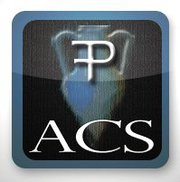 Party FavourAuthorization and Release Event name: Date: I hereby grant permission to the Party Favour and Amphorae Creative Services, LLC, and its officers, employees, agents, representatives, successors, licensees and assigns (hereinafter "Party Favour") to photograph my image, likeness, or depiction and/or that of my minor children (if applicable). I hereby, by virtue of choosing to be part of an attended event “Open Photo Booth” session, grant permission to Party Favour to edit, crop, or retouch such photographs, and waive any right to inspect the final photographs. I hereby consent to and permit photographs of me and/or those of my minor children to be used by Party Favour worldwide for any purpose, including educational and advertisement purposes, and in any medium, including print and electronic. I understand that Party Favour may use such photographs with or without associating names thereto. I further waive any claim for compensation of any kind for Party Favour's use or publication of photographs of me and/or those of my minor children (if applicable). I hereby fully and forever discharge and release Party Favour from any claim for damages of any kind (including, but not limited to, invasion of privacy; defamation; false light or misappropriation of name, likeness or image) arising out of the use or publication of photographs of me and/or those of my minor children (if applicable) by Party Favour, and covenant and agree not to sue or otherwise initiate legal proceedings against Party Favour for such use or publication on my own behalf or on behalf of my minor children. All grants of permission and consent, and all covenants, agreements and understandings contained herein are irrevocable. I acknowledge and represent that I am over the age of 18, have read this entire document, that I understand its terms and provisions, and that I have signed it knowingly and voluntarily on behalf of myself and/or my minor children (if applicable). Signature _________________________________ Print Name Date Print Name of Minor Child 